         POWIATOWY URZĄD PRACY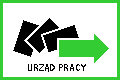 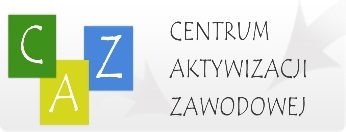                      ul. Bema  2,  21–200 Parczew  tel./fax. 83 355-16-30,  355-16-29 	                           e-mail: lupa@praca.gov.pl, strona internetowa:  www.parczew.praca.gov.pl INFORMACJAPowiatowy Urząd Pracy w Paczewie we współpracy z Kompleksem Sportowo-Rekreacyjnym JELONEK Przy Szkole Podstawowej Nr 2                    ul. Polna 34 w Parczewie poszukuje osoby bezrobotnej posiadającej odpowiednie predyspozycje zawodowe, zarejestrowanej w PUP                          w Parczewie zainteresowanej podniesieniem kwalifikacji zawodowych, zdobyciem uprawnień oraz podjęciem pracy w zawodzie RATOWNIK WODNY. Szkolenia finansowane z PUP w Parczewie obejmują następujące moduły:  ratownik wodny, kwalifikacyjna pierwsza pomoc oraz sternik motorowodny.Szczegółowe informacje o szkoleniach dostępne są pod nr tel. 83 355 16 30 w. 44, osobiście w siedzibie PUP w pok. nr 16  lub u swojego doradcy klienta.Szczegółowe informacje o zatrudnieniu dostępne są pod nr tel. 83 35 512 41                        lub osobiście w siedzibie Szkoły Podstawowej Nr 2 ul. Polna 34, 21-200 Parczew ZAINWESTUJ W SIEBIE I PODNIEŚ SWOJE KWALIFIKACJE!ZAPRASZAMY!